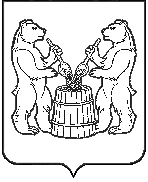 АДМИНИСТРАЦИЯ  УСТЬЯНСКОГО МУНИЦИПАЛЬНОГО РАЙОНААРХАНГЕЛЬСКОЙ  ОБЛАСТИПОСТАНОВЛЕНИЕот 23 декабря 2022 года  № 2456р.п. ОктябрьскийО внесении изменений в муниципальную программу «Развитие физкультуры и спорта в Устьянском районе» В соответствии со статьей 179 Бюджетного кодекса Российской Федерации, Постановлением администрации муниципального района « 391 от 2 марта 2022 года  «Об утверждении Порядка разработки и реализации и оценки эффективности муниципальных программ Устьянского муниципального района», в связи с изменением финансового обеспечения администрация Устьянского муниципального района Архангельской областиПОСТАНОВЛЯЕТ:Внести в муниципальную программу «Развитие физкультуры и спорта в Устьянском районе», утвержденную постановлением администрации муниципального образования «Устьянский муниципальный район» от 14 ноября 2019 года № 1465, согласно приложению.Настоящее постановление подлежит публикации на официальном сайте Устьянского района и в АИС «ГАС Управление».Контроль  по исполнению настоящего постановления возложить на заместителя главы по социальным вопросам Ольгу Вячеславовну Мемнонову.Настоящее постановление вступает в силу со дня его подписания.Глава Устьянского муниципального района                                    С.А.Котлов